ARTICULO 10 LAIPNUMERAL 9MES DE SEPTIEMBRE       2020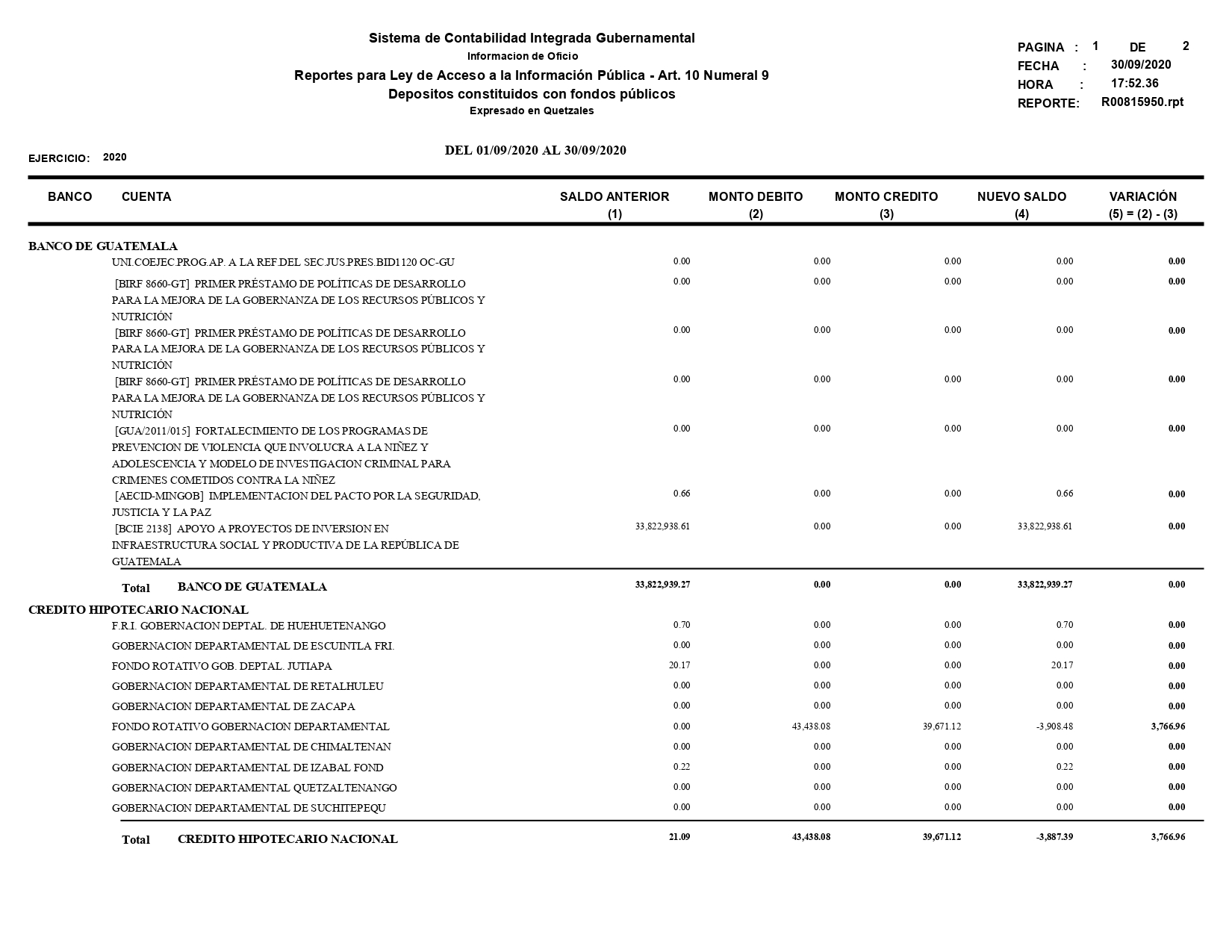 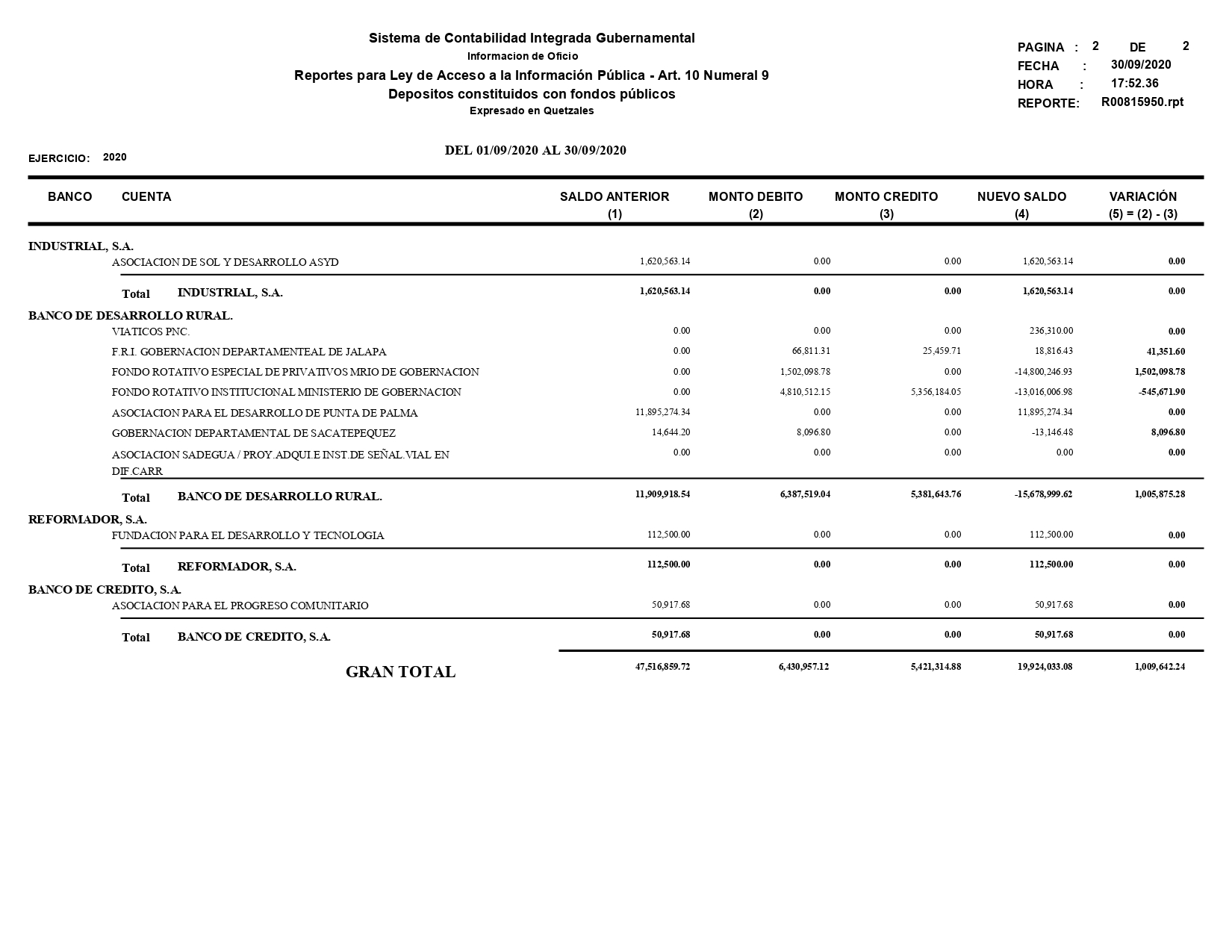 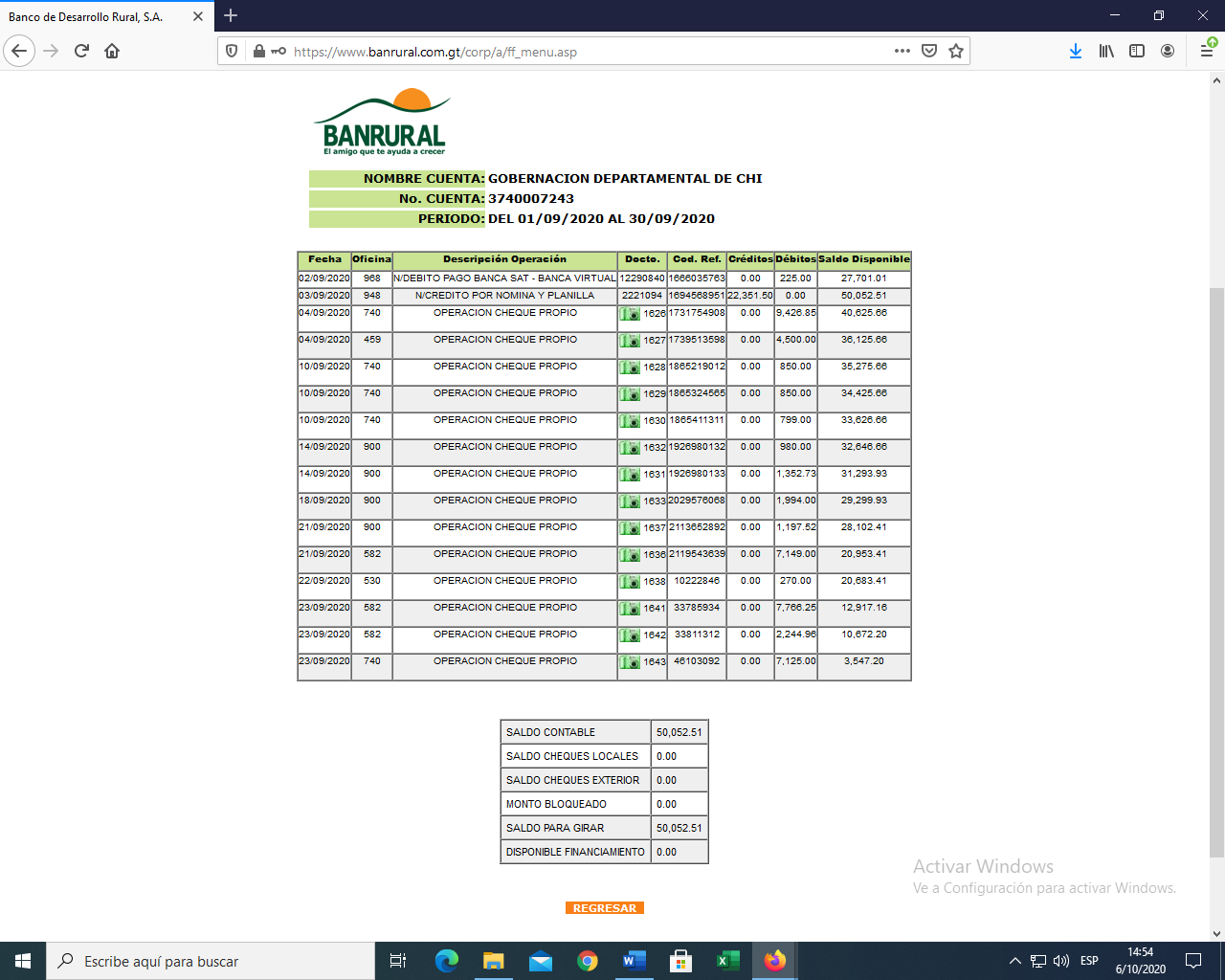 GOBERNACIÓN DEPARTAMENTAL DE CHIMALTENANGOGOBERNACIÓN DEPARTAMENTAL DE CHIMALTENANGOGOBERNACIÓN DEPARTAMENTAL DE CHIMALTENANGOResponsable de actualización de información:  Rudy Tala PérezResponsable de actualización de información:  Rudy Tala PérezResponsable de actualización de información:  Rudy Tala PérezFecha de emisión: 07-10-2020Fecha de emisión: 07-10-2020Fecha de emisión: 07-10-2020Artículo 10, numeral 9, Ley de Acceso a la Información PublicaArtículo 10, numeral 9, Ley de Acceso a la Información PublicaArtículo 10, numeral 9, Ley de Acceso a la Información PublicaDEPOSITOSDEPOSITOSDEPOSITOSNo.  CuentaNombre de la CuentaBanco3-740-00724-3Gobernación Departamental de ChimaltenangoBANRURAL